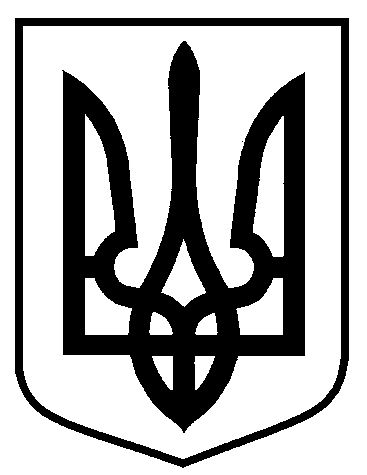 Сумська міська радаВиконавчий комітетРІШЕННЯ від 16.01.2018  № 42На підставі поданої заяви та документів стосовно присвоєння поштових адрес, на виконання Постанови Зарічного районного суду міста Суми від          18 жовтня 2017 року по справі № 591/5159/16-а, відповідно до Порядку присвоєння та зміни поштових адрес об’єктам нерухомого майна в місті Суми, затвердженого рішенням Сумської міської ради від 24 вересня 2014 року          № 3554-МР, керуючись частиною першою статті 52 Закону України «Про місцеве самоврядування в Україні», виконавчий комітет Сумської міської ради ВИРІШИВ:Відмовити  в присвоєнні поштових адрес об’єктам нерухомого майна в місті Суми, згідно додатку,  у зв’язку із невідповідністю частинам 4 та 6 статті 120 Земельного кодексу України.     Міський голова                                                                                О.М. ЛисенкоКривцов 700-103Розіслати: Кривцову А.В., заявникамПро відмову в присвоєнні  поштових адрес об’єктам  нерухомого майна в місті Суми за адресою: вул. Інтернаціоналістів, 5